			Схема разведенияВыведение линий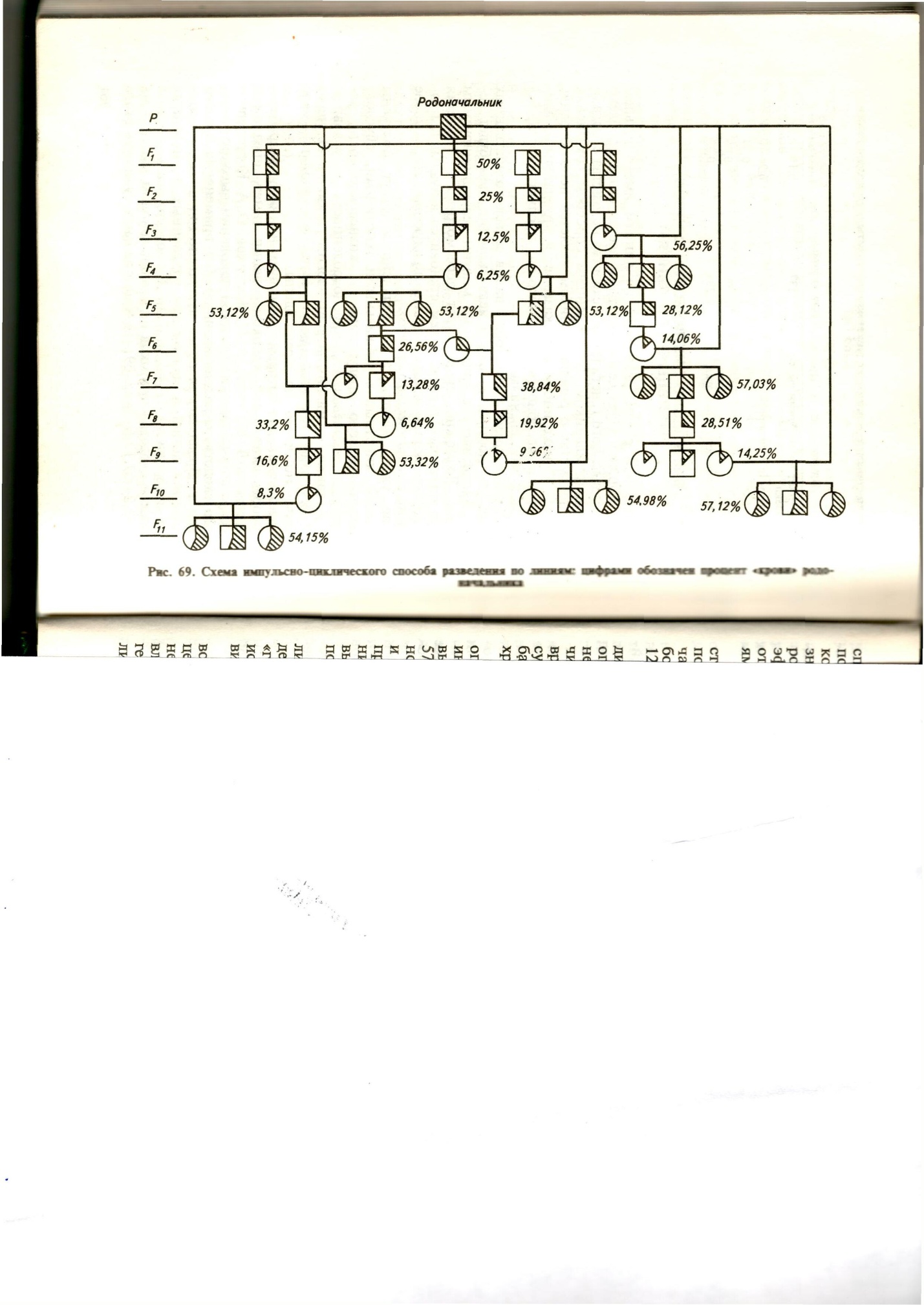 